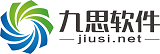 生产能力分析表月份：日期制造制造制造包装包装包装品质检验品质检验品质检验合计合计合计每工时产量累计生产数量日期人数工时产量人数工时产量人数工时产量人数产量工时每工时产量累计生产数量123456789101112…